Прилог 3.ИЗЈАВА ГЛАВНОГ ПРОЈЕКТАНТА ИЗ ГЛАВНЕ СВЕСКЕ ПРОЈЕКТА ЗА ГРАЂЕВИНСКУ ДОЗВОЛУ, ОДНОСНО ИДЕЈНОГ ПРОЈЕКТА, ОДНОСНО ПРОЈЕКТА ЗА ИЗВОЂЕЊЕ0.4.    ИЗЈАВА ГЛАВНОГ ПРОЈЕКТАНТА (нпр ПРОЈЕКТА ЗА ГРАЂЕВИНСКУ ДОЗВОЛУ)Главни пројектант ( нпр. Пројекта за грађевинску дозволу за грађење Пословно-производног објекта ХХХ, на КП ХХ/Х, КО ХХ, у месту Х)(име, презиме и стручни назив)И З Ј А В Љ У Ј Е Мда су делови пројекта (нпр за грађевинску дозволу) међусобно усаглашени, да подаци у главној свесци одговарају садржини пројекта и да су пројекту приложени одговарајући елаборати и студијеГлавни пројектант (ИДП,ПГД,ПЗИ,ПИО):  (име, презиме и стручни назив)Број лиценце:	             (број лиценце ИКС)Лични печат:	Потпис: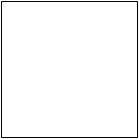 Број техничке документације:	(идентификациона ознака из евиденције предузетника/ правног лица)Место и датум:	(место и датум израде)0.ГЛАВНА СВЕСКАбр.1.ПРОЈЕКАТ  АРХИТЕКТУРЕбр.2/1.ПРОЈЕКАТ КОНСТРУКЦИЈЕбр...........Елаборат.....бр.Елаборат.....бр.